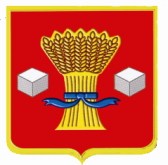 АдминистрацияСветлоярского муниципального района Волгоградской областиПОСТАНОВЛЕНИЕот 01.12.2020   № 2155В соответствии с Федеральным законом от 26.07.2019 №199-ФЗ «О внесении изменений в Бюджетный кодекс Российской Федерации в части совершенствования государственного (муниципального) финансового контроля, внутреннего финансового контроля и внутреннего финансового  аудита», руководствуясь Уставом Светлоярского муниципального района Волгоградской области,п о с т а н о в л я ю:Признать утратившим силу пункт 1 постановления администрации Светлоярского района Волгоградской области от 05.08.2019 №1552 «Об утверждении порядка осуществления администрацией Светлоярского муниципального района Волгоградской области внутреннего муниципального финансового контроля».Признать утратившим силу пункт 1 постановления администрации Светлоярского района Волгоградской области от 30.03.2020 № 606» О внесении изменений в Порядок осуществления администрацией Светлоярского муниципального района Волгоградской области внутреннего муниципального финансового контроля, утвержденный постановлением администрации Светлоярского муниципального района Волгоградской области от 05.08.2019 №1552 «Об утверждении порядка осуществления администрацией Светлоярского муниципального района Волгоградской области внутреннего муниципального финансового контроля».Отделу по муниципальной службе, общим и кадровым вопросам  (Иванова Н.В.) администрации Светлоярского муниципального района Волгоградской области разместить настоящее постановление на официальном сайте Светлоярского муниципального района Волгоградской области.Отделу бюджетно-финансовой политики (Коптева Е.Н.) администрации Светлоярского муниципального района Волгоградской области  разместить настоящее постановление в сети Интернет на финансовом портале Светлоярского муниципального района Волгоградской области.Настоящее постановление вступает в силу со дня его подписания.Контроль  над   исполнением   настоящего   постановления   возложить на начальника отдела бюджетно-финансовой политики администрации Светлоярского муниципального района Волгоградской области Подхватилину О.И.Глава  Светлоярского муниципального района                                 Т.В.Распутина Прусакова Н.С.